－他(她)是哪国人？－A : 他(她)是哪国人？B : 他是 中国人 ！１   ２ ３　 ４ ５ 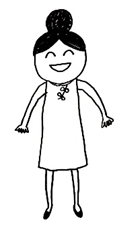 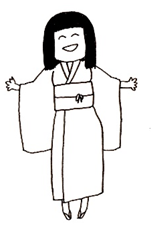 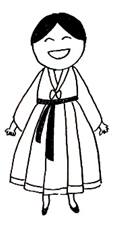 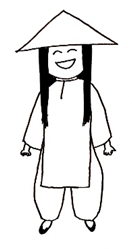 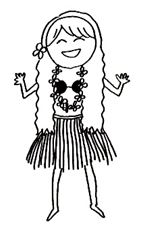 ６  ７ ８　 ９  10　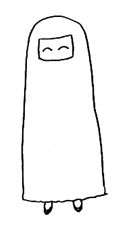 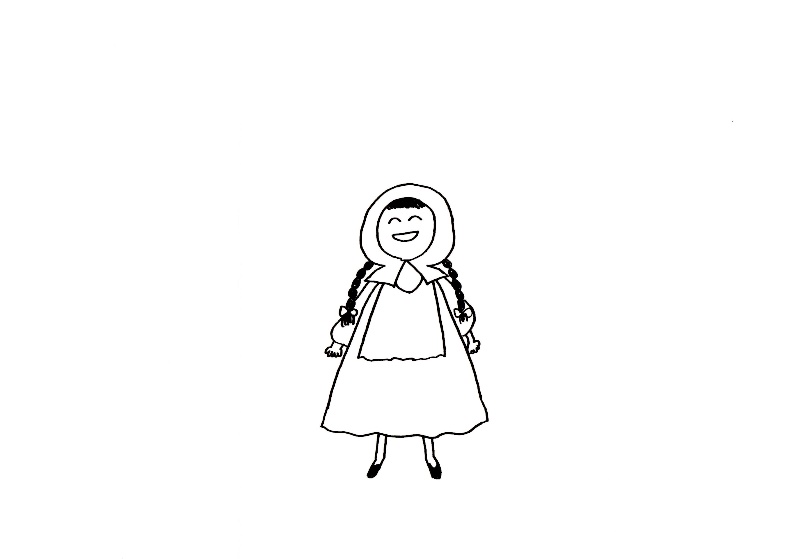 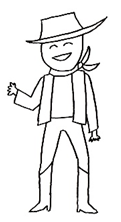 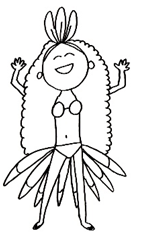 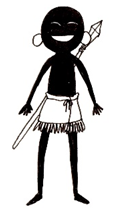 11  12  13 14 15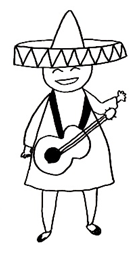 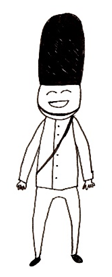 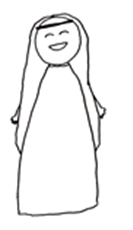 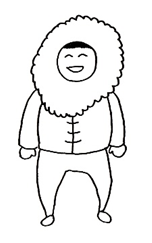 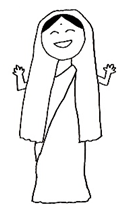 